Subag Humas dan TU 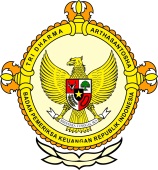       									              BPK Pwk. Prov. Sulawesi TengahTahun :									Bulan :                                                                        		                                                                               		Tanggal : 											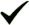 Entitas :Pertanyaan kasus pantai rerang dan leok, KRAK soroti kinerja kejati sultengby Subandi AryaPalu, Metrosulawesi.com - Koalisi Rakyat Anti Korupsi (KRAK) Sulteng, mempertanyakan keseriusan Kejaksaan Tinggi dalam menangani kasus dugaan korupsi pada pelaksanaan proyek pengamanan pantai Rerang, Kabupaten Donggala, yang dilaksanakan oleh PT.Mairitim Jaya Tolis dengan anggaran sebesar Rp 14.934.165.000, dan pekerjaan pengamanan Pantai Leok, Kabupaten Donggala yang dilaksanakan oleh PT.Handaru Adiputra-Pt. Wahana cipta Lestari (KSO) dengan anggaran Rp 15.322.880.000.Menurut koordinator KRAK Abdul Manan, kontraktor yang mengerjakan dua pekerjaan tersebut Suardin Amsal, pada awal-awal pemeriksaan Kepala Balai Wilayah Sungai Sulawesi (BWSS) Nizam Lembah di Kejati, terlihat beberapa kali bolak-balik di kantor Kejati Sulteng."Suardin Amsal salah satu pihak yang mengerjakan proyek APBN yang berada dibawah BWSS III itu, pernah terlihat bolak-balik Kejati saat gencar-gencarnya pemeriksaan terhadap Kepala BWSS III Nizam Lembah," ujar Abdul Manan.Namun, hingga kini tak ada kabar beritanya, sampai dimana penanganan kasus yang dilaporkan masyarakat, karena kedua proyek yang dikerjakannya itu tidak sesuai dengan spesifikasi teknik sehingga terjadi gagal konstruksi. Kegagalan konstruksi dalam proyek milik Amsal itu, dibuktikan dengan material batu yang terpasang adalah batu kapur yang beratnya pun kurang dari 250 Kg dan kurang 60 Kg. Sehingga belum genap setahun proyek tersebut telah mengalami kerusakan, sebab batu-batu kapur tidak mampu lagi menahan ombak."Kelalaian dan kecurangan ini tidak bisa hanya diatasi dengan yang namanya masa pemeliharaan, kami sangat menduga bahwa ini adalah kegagalan konstruksi yang diakibatkan oleh manajemen poyek yang amburadul," katanya Minggu 13 November 2016.Akibatnya, negara mengalami kerugian puluhan miliar. Makanya, untuk lebih membuktikan pekerjaan tersebut. Dia meminta penegak hukum untuk segera melakukan penelitian dan pengujian laboratorium terhadap material yang digunakan dalam proyek tersebut."Dalam menangani kasus ini, kami ragukan Kejati bisa serius. Makanya, kami akan melaporkan kasus ini ke Polada Sulteng dan KPK, agar ada jelas penegakan hukum di Sulteng. Sebab, sudah hampir satu tahun ini belum ada gebrakan penanganan kasus korupsi dari Kejati," ujarnya.2016MEDIAMetrosulawesi 123456789101112  12345678910111213141516171819202122232425262728293031ProvinsiPaluDonggalaTolitoliBuolSigiMorowali UtaraParigi MoutongPosoMorowaliTojo Una-unaBanggaiBanggai KepulauanBanggai Laut